Wednesday, August 23rd, 2017Today is a regular bell scheduleGood morning Explorers, let’s remember to have La Joya PRIDE in everything we do!STUDENT ANNOUNCEMENTS•  Students and parents - please plan to join us for our Back to School Night tomorrow night, August 24th from 6:00pm to 8:00pm.  This is a great opportunity for parents to meet your student’s teachers, join PTSA, vote for our School Site Council representatives, and much more.   •Band is selling pizza this Friday, $2 a slice and $1 for a water.   •The PRIDE store will be open Friday during both lunches.  •We are excited to join forces with the Crayola ColorCycle program and help in collecting and converting our markers into clean energy. Together, we are helping our planet one handful of markers at a time! Please deposit any old markers you have from home or school in the Crayola ColorCycle boxes located in rooms 602 and 607. •Safety is important!!!  When both coming and leaving school, students need to walk on the sidewalks and in the cross walks only.  Please do not walk or ride in the parking lot or streets.  If you are riding a skateboard, bike, or other device; please use caution and wear your helmet.  You will be cited by Visalia Police Department if you do not.  •YearbooksIf you are interested in purchasing a yearbook, the price is $40 until September 8th.  Hurry before the price goes up!•Attention WEB Leaders: There will be a 10 minute mandatory meeting at the beginning of lunch tomorrow, to discuss the beginning of the year dance, PBIS Representation, and Class Meetings. See you there!SPorTs ANNOUNCEMENTS•  Cross Country will hold their first practice on Monday, August 28th, so please come dressed and ready to run.  Practice will be from 3:20 to 4:30.   Thanks, Coach Hefner and Coach Beggs   • Athletic sign-ups are now posted in the locker rooms.Julie SalesSecretary IILa Joya Middle SchoolTelephone:  559-730-7302Fax No. 559-730-7505  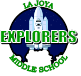 